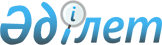 О создании коммунального государственного учреждения "Управление государственного архитектурно-строительного контроля города Алматы"
					
			Утративший силу
			
			
		
					Постановление акимата города Алматы от 30 января 2015 года № 1/52. Зарегистрировано Департаментом юстиции города Алматы 4 февраля 2015 года № 1120. Утратило силу постановлением акимата города Алматы от 26 апреля 2019 года № 2/266
      Сноска. Утратило силу постановлением акимата города Алматы от 26.04.2019 № 2/266 (вводится в действие по истечении десяти календарных дней после дня его первого официального опубликования).
      В соответствии с Гражданским кодексом Республики Казахстан, Законами Республики Казахстан от 23 января 2001 года "О местном государственном управлении и самоуправлении в Республике Казахстан", от 1 марта 2011 года "О государственном имуществе", решением внеочередной XXXV-й сессии маслихата города Алматы V-го созыва от 5 июля 2013 года № 144 "Об утверждении схемы управления городом Алматы", постановлением акимата города Алматы от 23 января 2015 года № 1/33 "О внесении изменений и дополнений в постановление акимата города Алматы от 15 июля 2013 года № 3/606 "О структуре акимата города Алматы", акимат города Алматы ПОСТАНОВЛЯЕТ:
      1. Создать коммунальное государственное учреждение "Управление государственного архитектурно-строительного контроля города Алматы".
      2. Пункт 2 утратил силу постановлением акимата города Алматы от 30 января 2015 года № 1/52 (вводится в действие по истечении десяти календарных дней после дня его первого официального опубликования).


      3. Управлению экономики и бюджетного планирования города Алматы предусмотреть финансирование коммунального государственного учреждения "Управление государственного архитектурно-строительного контроля города Алматы" в местном бюджете на соответствующий финансовый год.
      4. Коммунальному государственному учреждению "Управление государственного архитектурно-строительного контроля города Алматы" в установленном законодательством порядке:
      1) обеспечить государственную регистрацию коммунального государственного учреждения "Управление государственного архитектурно-строительного контроля города Алматы" в органах юстиции города Алматы;
      2) обеспечить размещение настоящего постановления на интернет-ресурсе.
      5. Контроль за исполнением настоящего постановления возложить на руководителя аппарата акима города Алматы Б. Карымсакова.
      6. Настоящее постановление вступает в силу со дня государственной регистрации в органах юстиции и вводится в действие по истечении десяти календарных дней после дня его первого официального опубликования. ПОЛОЖЕНИЕ
о коммунальном государственном учреждении "Управление
государственного архитектурно-строительного
контроля города Алматы"
      Сноска. Положение утратило силу постановлением акимата города Алматы от 30 января 2015 года № 1/52 (вводится в действие по истечении десяти календарных дней после дня его первого официального опубликования).
					© 2012. РГП на ПХВ «Институт законодательства и правовой информации Республики Казахстан» Министерства юстиции Республики Казахстан
				
      Аким города Алматы

А. Есимов
